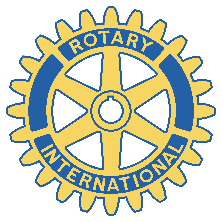 Napa Sunrise RotarySo you want to Donate!?WHERE CAN YOU DIRECT YOUR ROTARY DONATIONS and “HAPPY DOLLARS?”Note:  Consult your tax advisor on deductibility of contributions.Rev. September 7, 2022DESTINATIONPURPOSETo:  Rotary FoundationOften Expressed as “to My Paul Harris.”  The Foundation helps Rotary members advance service projects, close to home and around the world, that increase goodwill and peace by addressing health, education, environment and poverty.Note:  Members are expected to donate at least $100 annually to the Rotary FoundationTo:  Napa Sunrise Rotary Club OperationsOften expressed as “to the Club.”  These donations support the ongoing needs and operations of Napa Sunrise Rotary.  (Not Tax Deductible)DESTINATIONPURPOSETo:  Napa Sunrise Rotary Club EndowmentMembers “in the know” will often say “to the Todd Walker Memorial Fund.”  (feel free to ask an experienced Napa Sunriser why it’s called the Todd Walker memorial fund!)This charitable fund, a 501 (c)(3) organization administered by the Napa Sunrise Board of Directors, was initiated in 2003 to build a permanent fund reserve for local needs and projects. The fund currently holds roughly $300KTo:  Polio PlusYou can say “to the Rotary Polio Plus Fund.”This specific charitable fund is currently managed by the Rotary Foundation to support Rotary International’s signature cause of ending polio worldwide.Note:  Members are expected to donate at least  $25/year to the Polio Plus fund. Other Giving OpportunitiesNapa Sunrise Rotary will often identify one-off charitable opportunities based on local or worldwide events that create acute humanitarian needs.  These opportunities for charitable giving will be afforded to members “Ad Hoc” in our weekly meetings. 